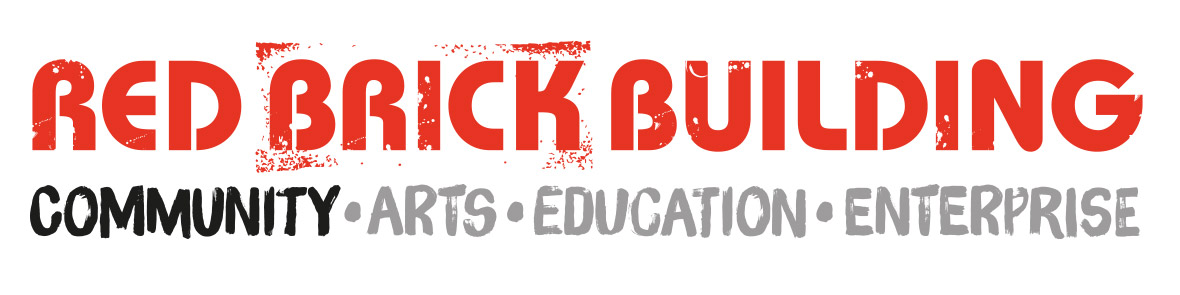 MORLAND ROOM – all you need to knowThe CostsCateringAdditional catering is provided by Bocabar. Please contact Bocabar direct for all enquiries about catering. Tel: 01458 440558Email: bocabarglastonbury@outlook.comWeb:  http://glastonbury.bocabar.co.uk/For smaller groups of up to 25 people, some flexibility is possible (e.g. bringing your own lunch to share, children’s party food) so please contact us to discuss at the time of booking.At the end of your eventAll hirers must return the space to its original state i.e. clean, tidy, chairs and tables stacked leaving the space clear. If this is not done an additional £25 charge will be payable following the event.Suitable for:Vital StatisticsVital StatisticsIncluded in hire feeOptional Extras £Meetings WorkshopsConferencesLecturesDrama rehearsalsClassesSize560sq feetChairsTablesWifiHearing loopDisabled accessProjectorScreenFlip chart and pensPromotion on RBB website, social media subject to all information being supplied Meetings WorkshopsConferencesLecturesDrama rehearsalsClassesCapacity50 theatre style25 with tables and chairs.25 for workshopsChairsTablesWifiHearing loopDisabled accessProjectorScreenFlip chart and pensPromotion on RBB website, social media subject to all information being supplied Meetings WorkshopsConferencesLecturesDrama rehearsalsClassesTimes availableTues-Sat:       9am-10pm Sun & Mon:      9am-5pmChairsTablesWifiHearing loopDisabled accessProjectorScreenFlip chart and pensPromotion on RBB website, social media subject to all information being supplied 1 hour£15Extras£9am-1pm£50Flip chart and pens£51pm-5pm£50Projector & Screen£209am-5pm£95Screen£10Tues-Fri eve 5pm-10pm£65Tea, coffee and biscuits per head£1.50Saturday eve from 6pm£95Promotion on RBB website and social media subject to all information being supplied.£10Room set up fee£10